ПРЕСС-СЛУЖБА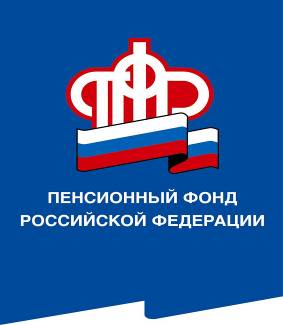               ГОСУДАРСТВЕННОГО УЧРЕЖДЕНИЯ – ОТДЕЛЕНИЯ ПЕНСИОННОГО ФОНДА РОССИЙСКОЙ ФЕДЕРАЦИИПО ВОЛГОГРАДСКОЙ ОБЛАСТИ400001, г. Волгоград, ул. Рабоче-Крестьянская, 16тел. (8442) 24-93-77Официальный сайт Отделения ПФР по Волгоградской области –  pfr.gov.ru08 июля 2021 годаЧетыре с лишним тысячи Петров и всего три Февронии насчитал региональный Пенсионный Фонд в Волгоградской областиВ День семьи, любви и верности, который принято отмечать 8 июля, специалисты Волгоградского Отделения ПФР выяснили, сколько в  регионе получателей пенсии, которые носят имена покровителей семьи и брака.Имя Петр считалось одним из самых популярных и, по последним данным, мужчин-пенсионеров с таким именем  в регионе – 4058 человек.  А вот Феврониями регион не богат: найдено всего три женщины-пенсионерки с  таким именем.  